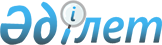 Об организации социальных рабочих мест на 2012 год
					
			Утративший силу
			
			
		
					Постановление Жуалынского районного акимата Жамбылской области от 22 февраля 2012 года № 34. Зарегистрировано управлением  юстиции Жуалынского района Жамбылской области 26 марта 2012 года за № 6-4-122. Утратило силу - постановлением Жуалынского районного акимата Жамбылской области от 29 мая 2012 года № 199      Утратило силу - постановлением Жуалынского районного акимата Жамбылской области от 29 мая 2012 года № 199

      В соответствии со статьей - 31 Закона Республики Казахстан от 23 января 2001 года «О местном государственном управлении и самоуправлении в Республике Казахстан», со статьей - 18-1 Закона Республики Казахстан от 23 января 2001 года «О занятости населения», постановлением Правительства Республики Казахстан от 27 августа 2011 года № 972 «О внесении изменения и дополнений в постановление Правительства Республики Казахстан от 19 июня 2001 года № 836 «О мерах по реализации Закона Республики Казахстан от 23 января 2001 года «О занятости населения»» акимат района Жуалы ПОСТАНОВЛЯЕТ:



      1. Утвердить согласно приложения перечень организаций, в которых будут организованы социальные рабочие места в 2012 году.



      2. Настоящее постановление вступает в силу со дня государственной регистрации в органах юстиции и вводится в действие после дня его первого официального опубликования и распространяется на отношения, возникающие с 1 января 2012 года.



      3. Контроль за исполнения данного постановления возложить на заместителя акима Адилбакова Айбара Кунтуовича.

      

      Аким района                                Б. Кулекеев

Приложение к постановлению

акимата Жуалынского района

№ 34 от 22 февраля 2012 года Перечень организации в которых будут организованы социальные рабочие места в 2012 году 
					© 2012. РГП на ПХВ «Институт законодательства и правовой информации Республики Казахстан» Министерства юстиции Республики Казахстан
				п/нНаименова

ние

рабодателейСпеци

альностьКоли

чество

органи

зуемых

социаль

ых

рабочих

местРазмер

месячной

заработ

ной

платы

(тенге)Продол

житель

ность

работы

в

месяцахРазмер

месячной

заработной

платы,

который будет 

компенсирован

из средств

государствен

ного бюджета1Крестьянс

кое

хозяйство

«Камбар»Разно

рабочий64000012Первые 6

месяцев 20000

тенге;

Вторые 3

месяца 12000

тенге;

Третьи 3

месяца 6000

тенге

Республиканс

кий бюджет2Сельский

потреби

тельский

кооператив

«АгроОрда-хан»Разно

рабчий64000012Первые 6

месяцев

20000 

тенге;

Вторые 3

месяца 12000

тенге;

Третьи 3

месяца 6000

тенге;

Республиканс

кий и местный

бюджет3Крестьянс

кое

хозяйство

«Кошкар-

Ата»Разно

рабочий54000012Первые 6

месяцев 20000

тенге;

Вторые 3

месяца 12000

тенге;

Третьи 3

месяца 6000

тенге;

Республиканс

кий бюджет4Крестьянс

кое

хозяйство

«Өркен-1»Разно

рабочий44000012Первые 6

месяцев 20000

тенге;

Вторые 3

месяца 12000

тенге;

Третьи 3

месяца 6000

тенге;

Республиканс

кий бюджет5Индивиду

альный

предприни

матель «З.

Мешелова»Разно

рабочий34000012Первые 6

месяцев 20000

тенге;

Вторые 3

месяца 12000

тенге;

Третьи 3

месяца 6000

тенге;

Республиканс

кий и местный

бюджет6Крестьянс

кое

хозяйство

«Экос»Разно

рабочий54000012Первые 6

месяцев 20000

тенге;

Вторые 3

месяца 12000

тенге;

Третьи 3

месяца 6000

тенге;

Республиканс

кий и местный

бюджет7Крестьянс

кое

хозяйство

«Айымхан»Разно

рабочий24000012Первые 6

месяцев 20000

тенге;

Вторые 3

месяца 12000

тенге;

Третьи 3

месяца 6000

тенге;

Республиканс

кий бюджет8Крестьянс

кое

хозяйство

«Жана-

Талап»Разно

рабочий84000012Первые 6

месяцев 20000

тенге;

Вторые 3

месяца 12000

тенге;

Третьи 3

месяца 6000

тенге;

Республиканс

кий бюджет9Крестьянс

кое

хозяйство

«Ержан»Разно

рабочий54000012Первые 6

месяцев 20000

тенге;

Вторые 3

месяца 12000

тенге;

Третьи 3

месяца 6000

тенге;

Республиканс

кий и местный

бюджет10Сельский

потреби

тельский

коператив

«Акбура-

Ата»Разно

рабочий54000012Первые 6

месяцев 20000

тенге;

Вторые 3

месяца 12000

тенге;

Третьи 3

месяца 6000

тенге;

Республиканс

кий бюджет11Крестьянс

кое

хозяйство

«Боранды»Разно

рабочий64000012Первые 6

месяцев 20000

тенге;

Вторые 3

месяца 12000

тенге;

Третьи 3

месяца 6000

тенге;

Республиканс

кий бюджет12Крестьянс

кое

хозяйство

«Злиха»Механиза

тор,

разно

рабочий2

 84000012Первые 6

месяцев 20000

тенге;

Вторые 3

месяца 12000

тенге;

Третьи 3

месяца 6000

тенге;

Республиканс

кий бюджет13Крестьянс

кое

хозяйство

«Жанболат»Разно

рабочий34000012Первые 6

месяцев 20000

тенге;

Вторые 3

месяца 12000

тенге;

Третьи 3

месяца 6000

тенге;

Республиканс

кий бюджет14Индивидуаль

ный

предпринима

ель

«Манасбаев

Ергенбай

Манасбае

вич»Разно

рабочий44000012Первые 6

месяцев 20000

тенге;

Вторые 3

месяца 12000

тенге;

Третьи 3

месяца 6000

тенге;

Республиканс

кий бюджет15Крестьянс

кое

хозяйство

«Бармақ

Батыр»Разно

рабочий54000012Первые 6

месяцев 20000

тенге;

Вторые 3

месяца 12000

тенге;

Третьи 3

месяца 6000

тенге;

Республиканс

кий бюджет16Товарищест

во с

ограничен

ной

ответствен

ностью

«Агрохлеб-

снаб»Разно

рабочий124000012Первые 6

месяцев 20000

тенге;

Вторые 3

месяца 12000

тенге;

Третьи 3

месяца 6000

тенге;

Республиканс

кий и местный

бюджетВсего89
